Highways Maintenance 23/24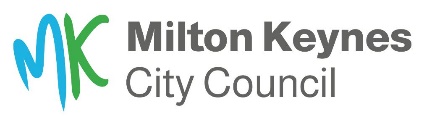 Road resurfacing programmeThe locations below were identified as requiring resurfacing following an assessment by highways engineers to prolong the life of the road surface. Once the new surface has set (curing) any road markings will then be applied to the cooled surface. Please note: the following list is provisional and may be changed. Resurfacing works may have to be rearranged if weather conditions are not suitable for applying the materials (heavy rain, cold conditions or high winds).Shenley Roundabout (H6 Childs Way/V3 Fulmer Street)Pentewan Gate, (from H6 Childs Way South Secklow Roundabout to Fishermead Boulevard)Roche Gardens, BletchleyGorman Place, BletchleyFlorin Close, PennylandWindsor Street, Wolverton (from no. 2 to Stratford Road)Aylesbury Street West, Wolverton (from Anson Road to local school)Redmoor Roundabout (A5/V6) (Phase 2)Bond Avenue, Bletchley (from Bilton Road to H10 Bletcham Way)Stratford Road, Wolverton (from Radcliffe Street to Creed Street)Portway Roundabout (H5/A5)V10 Brickhill St., (H6 Childs Way to H7 Chaffron Way from Noon Layer Drive to River Ouzel Bridge)Blue Lagoon, BletchleyKiln Farm RedwayMount Farm RedwayH3 Monks Way, Great Linford (Redbridge Roundabout to Foxhunter Drive)B526 Northampton Road, Newport Pagnell, Junction of Sherington Road Newport road, New Bradwell (junction with Sherington Rd)V9 Overstreet (Great Linford Roundabout to Sovereign Drive)H6 Childs Way (Enmore Roundabout to Overgate Roundabout)Princes Way, Bletchley (roundabout)V10 Brickhill Street (from Walton Park Roundabout to Sherbourne Drive)For real time information about all road and street works for Milton Keynes, visit one.network.